Thyroid Nodules Work-up and ManagementResource: Up-To-Date; www.uptodate.comBackground:Evaluation of thyroid nodules is to exclude thyroid cancer which is 4% - 6.5% of the case.  Non-palpable nodules have the same risk of malignancy and palpable nodules. Higher likelihood of Cancer:ChildrenAdults less than 30 years or over 60 years oldHistory of head and neck irradiationHistory of total body irradiation for bone marrow transplantationFamily history of thyroid cancerHistory of rapid growth of a neck massFixed hard mass, obstructive symptoms, cervical lymphadenopathy or vocal cord paralysisWork-up: serum TSH and ultrasound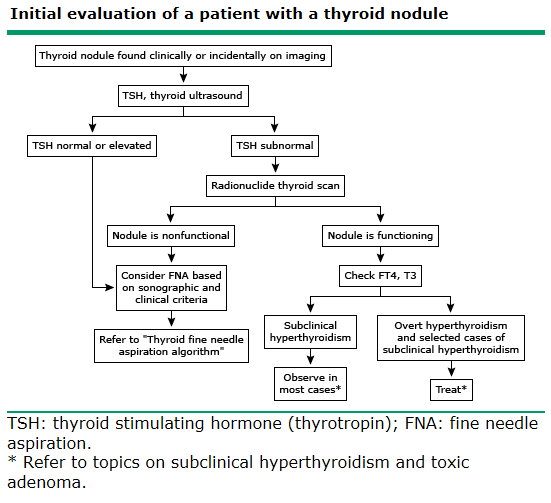 Ultrasound featuresRecommendation for FNACauses of Thyroid Nodules:Other work-upCalcitonin- not recommended as routineAnti-thyroid peroxidase (TPO) antibodies and thyroglobin- not recommended as routineManagement:		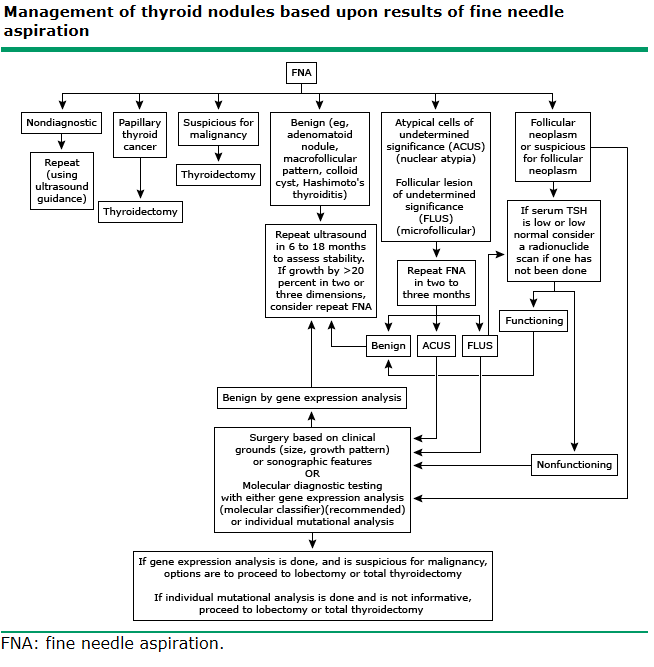 Increase in risk of CALow risk of CAHypoechoicHyperechoicMicrocalcificationsLarge, coarse calcifications (except for medullary CA)“twinkling” on B-flow imagingPeripheral vascularityCentral vascularityResembles puff or Napoleon pastryIncomplete haloSpongiform appearanceNodule is taller than wideComet-tail shadowingDocumented enlargement of a noduleUltrasound Findings and Clinical FeaturesNodule SizeRecommendationHigh risk historyNodule with suspicious ultrasound features> 5 mmANodules without suspicious ultrasound features> 5 mmIAbnormal cervical lymph nodesallAMicrocalcifications present in nodule> 1 cmBSolid noduleAnd hypoechoic> 1 cmBAnd iso- or hyperechoic> 1 to 1.5 cmCMixed cystic-solid noduleWith any suspicious ultrasound features> 1.5 to 2.0 cmBWithout suspicious ultrasound features> 2.0 cmCSpongiform nodule> 2.0 cmCPurely cystic noduleNot recommendedNot recommendedBenignMalignantMultinodular goiterPapillary CAHashimoto’s thyroiditisFollicular CACysts: colloid, simple or hemorrhagicMinimally or widely invasiveFollicular adenomasOxphilic (Hurtle-cell) typeMacrofollicular adenomasMedullary CAMicrofollicular or cellular adenomasAnaplastic CAHurtle cell (oxyphil-cell) adenomasPrimary thyroid lymphomaMacro- or microfollicular patternsMetastatic carcinoma (breast, renal cell, others)